Band 4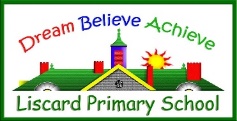 Standard 4 is the expectation for mainstream primary children by the end of Year 4 and some may be working within Standard 5.Essential basic skills are now ‘past their sell-by date’ at Standard 4:Can almost always use correct grammar structures; can almost always structure and punctuate sentences correctly, (. ? ! , ’); can use a range of connectives; can spell monosyllabic and common polysyllabic words correctly (Year  3).Listed in an approximate hierarchy:Listed in approximate hierarchy of B, W, S. For assessment, however, the ‘best fit’ can span the three sections.1I can write in a clear and exciting style.2I can write in a variety of styles and genres with confidence and without support. 3I can use interesting and impressive words sometimes in my writing. (Not technical words)4I can shape my writing properly for both the purpose and reader, (e.g. captions; headings; bullets; fonts; chapters; letter formats; paragraphs; logically sequenced events; contextual and background information etcetera).5I can use a wide range of punctuation including at least 3 of the following: full stop and capital, question mark, exclamation mark, apostrophe and comma, mainly correctly.6I can write neatly, so that it can be easily read and the letters and joins are correctly formed.7I can use higher level connectives, (e.g. although, furthermore, nevertheless, contrary to, as well as, in addition to etc).8I can use connectives to show time (meanwhile, finally, afterwards, previously) and cause (however, despite, therefore, moreover, even though, consequently) 9I can open sentences in different ways to interest my reader and have an effect on them.10I can use paragraphs although may not always be accurate.11I have thought carefully about my writing, what it needs to include and how it flows.12I can use or try to use complex sentences, (e.g. I have used description before and after a noun).13I can spell words accurately and most or all of the Year 4 High Frequency Words and the Year 4 words.14I can use nouns, pronouns and tenses correctly throughout.15I can use apostrophes and / or inverted commas, mainly correctly (If direct speech is not appropriate to the task, apostrophes alone can score the tick).16I can select from a range of known adventurous words.17I can use interesting ways to move a piece of writing forward, (e.g. moving away from the main plot, description, dialogue with the audience).18I can guide my reader strongly, although not aggressively, in factual writing, (e.g. ‘An important thing to  think about before deciding…; ‘We always need to think   about…’).19I can develop ideas in original, creative and interesting ways.